Name: ___________________________________________________________ Period: _____________Value is…Light												DarkBlending is…Pure color			     Blending	 	    	       Pure ColorColor Mixing is…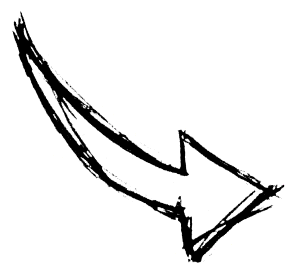 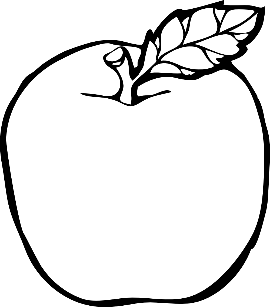 